Załącznik nr 1 do umowyWOJEWÓDZKI URZĄD PRACY W OPOLU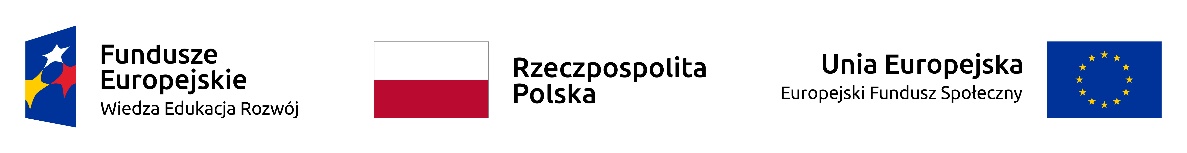 Zapytanie ofertoweWojewódzki Urząd Pracy w Opolu ogłasza wszczęcie postępowania o udzielenie zamówienia na usługę, polegającą na opracowaniu i dwukrotnej emisji na okres 30 dni kalendarzowych billboardu reklamowego (dalej jako reklama) na portalu internetowym 
o zasięgu regionalnym, obejmującym Województwo Opolskie wraz z wykonaniem hiperłącza do strony www.power.wup.opole.pl. Reklama zostanie zamieszczona na portalu internetowym dwukrotnie tj. w I kwartale 2019 r. oraz w IV kwartale 2019 r. Dokładny termin zamieszczenia reklamy wskaże Zamawiający. Koszt usługi zostanie poniesiony w ramach projektu Pomocy Technicznej Programu Operacyjnego Wiedza Edukacja Rozwój nr UDA-POWR.06.01.00-16-1901/18-00.Wybór Wykonawcy będzie odbywał się zgodnie z procedurą zasady konkurencyjności bez stosowania przepisów ustawy z dnia 29 stycznia 2004 r. Prawo zamówień publicznych 
(Dz. U. z 2018 r. poz. 1986 ze zm.).ZAMAWIAJĄCYZamawiającym w niniejszym postępowaniu jest Wojewódzki Urząd Pracy w Opolu jednak 
z uwagi na skonsolidowane rozliczenia z tytułu podatków od towarów i usług VAT stroną umowy będzie Województwo Opolskie, a świadczenia nią objęte będą realizowane 
na rzecz Wojewódzkiego Urzędu Pracy w Opolu jako wojewódzkiej samorządowej jednostki organizacyjnej.Wojewódzki Urząd Pracy w Opolu ul. Głogowska 25 c 45-315 Opole 
telefon: (77) 44 16 701,fax: (77) 44 16 702OPIS PRZEDMIOTU ZAMÓWIENIAPrzedmiotem zamówienia jest opracowanie i emisja billboardu reklamowego na portalu internetowym o zasięgu regionalnym, obejmującym Województwo Opolskie wraz z wykonaniem hiperłącza do wskazanego przez Zamawiającego miejsca na prowadzonej przez niego stronie: www.power.wup.opole.pl.Wykonawca powinien udokumentować, że osoby odwiedzające portal internetowy, 
na którym zostanie zamieszczona reklama to w większości osoby młode.  Zamówienie zostanie zrealizowane w ramach Programu Operacyjnego Wiedza Edukacja Rozwój 2014-2020, współfinansowanego przez Unię Europejską w ramach Europejskiego Funduszu Społecznego, którego podstawowym założeniem jest wspieranie osób młodych, w tym osób 
z niepełnosprawnościami, w wieku od 15 do 29 lat, z następujących grup:a) osoby bierne zawodowo lub osoby bezrobotne, niezarejestrowane w powiatowym urzędzie pracy, które aktualnie nie uczą się i nie szkolą, b) imigranci, reemigranci, osoby odchodzące z rolnictwa i ich rodziny, tzw. ubodzy pracujący, osoby zatrudnione na umowach krótkoterminowych oraz pracujący               w ramach umów cywilno-prawnych.W projektach mogą wziąć udział wyłącznie osoby młode z obszaru województwa opolskiego.   W terminie do 2 dni od daty zawarcia umowy, Zamawiający przekaże Wykonawcy materiały o charakterze promocyjnym, w tym szablon z wybranym przez Zamawiającego zdjęciem, tekst do wklejenia oraz odpowiedni logotyp celem sporządzenia projektu reklamy. W ramach zamówienia Wykonawca wykona dodatkowo hiperłącze do wskazanego przez Zamawiającego miejsca na stronie www.power.wup.opole.pl,  które będzie aktywne przy każdorazowym kliknięciu 
w reklamę.   Reklama musi spełniać następujące wymogi:musi posiadać odpowiednie parametry minimum 750 x 300 pikseli;  będzie wyświetlana w formie animacji gif;   musi zawierać zdjęcie z wklejonym tekstem oraz zestawem logotypów. 
Zdjęcie, tekst oraz logotypy dostarczy Zamawiający, który jednocześnie wskaże miejsce wklejenia tekstu na szablonie;zmiana rozmiaru szablonu może nastąpić wyłącznie przy zachowaniu proporcji wymiarów poszczególnych elementów szablonu;umieszczanie treści tekstowej może nastąpić wyłącznie w miejscach do tego  przeznaczonych;ilość tekstu powinna pozostać na zbliżonym poziomie jak w udostępnionym szablonie;element graficzny w postaci strzałek stanowi integralną część szablonu 
i nie wolno go zmieniać.Wykonawca zobowiązany jest do wykonania projektu reklamy w terminie do 
4 dni od dnia przekazania przez Zamawiającego materiału o charakterze promocyjnym, tj. szablonu ze zdjęciem, tekstu do wklejenia oraz logotypów.Podczas jednej edycji reklamy tj. w ciągu 30 dni kalendarzowych, licząc od następnego dnia roboczego po dniu zatwierdzenia przez Zamawiającego ostatecznej wersji reklamy Wykonawca zobowiązany jest do wykonania co najmniej 400 tys. emisji.  Po emisji wszystkich wyświetleń reklamy, strony sporządzą pisemny protokół, 
w którym potwierdzą fakt należytego wykonania przez Wykonawcę  zobowiązania, objętego umową.  Podstawą do podpisania przez strony protokołu należytego wykonania przedmiotu umowy będą dostarczone przez Wykonawcę statystyki wyświetleń billboardu oraz zrzut z ekranu.WARUNKI UDZIAŁU W POSTĘPOWANIUW zapytaniu ofertowym mogą brać udział Wykonawcy, którzy: 1) nie znajdują się w sytuacji ekonomicznej i finansowej mogącej budzić poważne wątpliwości co do możliwości prawidłowego wykonania zamówienia; nie wszczęto wobec nich postępowania upadłościowego, ani nie ogłoszono upadłości; nie zalegają z opłacaniem podatków, opłat lub składek na ubezpieczenie społeczne lub zdrowotne,nie są powiązani osobowo lub kapitałowo z Zamawiającym.   2.  Wykonawcy, którzy nie potwierdzą spełnienia ww. warunków udziału w postępowaniu  (tj. nie załączą oświadczenia w przedmiotowym zakresie, stanowiącego załącznik 
nr 1 do formularza oferty) zostaną wykluczeni z udziału w postępowaniu.KRYTERIA I OPIS SPOSOBU OCENY OFERTJako kryterium wyboru oferty przyjmuje się w niniejszym postępowaniu najkorzystniejszy bilans punktów przyznanych w oparciu o kryteria:Liczba punktów przyznana każdej z ocenianych ofert obliczona zostanie wg poniższego wzoru.Lp = C + Kgdzie:Lp – łączna liczba punktów przyznanych ofercie C – liczba punktów przyznanych ofercie w oparciu o kryterium – cena K – liczba punktów przyznanych ofercie w oparciu o kryterium, związanym 
z udokumentowaniem, że portal jest w większości odwiedzany przez osoby młodePunkty będą liczone z dokładnością do dwóch miejsc po przecinku.Punkty za kryterium „Cena” zostaną obliczone według wzoru:	x 60 pkt  =  liczba punktów w danym kryteriumPunkty za spełnienie kryterium, związanym z udokumentowaniem, że portal jest 
w większości odwiedzany przez osoby młode zostaną przyznane na podstawie przedstawionego przez Wykonawcę potwierdzenia przeprowadzenia analizy statystycznej przez podmiot, zajmujący się badaniem stron internetowych w tym 
pod kątem liczby odwiedzin w podziale na wiek (np. w formie wydruku). 
                                                        x       40 pkt   =   liczba punktów w danym kryteriumLiczby punktów otrzymanych za kryterium cena oraz kryterium, związane 
z udokumentowaniem, że portal jest w większości odwiedzany przez osoby młode, 
po zsumowaniu stanowić będą końcową ocenę oferty.Jeżeli nie można wybrać oferty najkorzystniejszej z uwagi na to, że dwie lub więcej ofert przedstawia taki sam bilans kryteriów oceny ofert, Zamawiający spośród tych ofert wybiera ofertę z najniższą ceną. KARY UMOWNE, WARUNKI ZMIANY  I ROZWIĄZANIA UMOWYStrony ustalają, że zamówienie będzie zrealizowane na zasadach określonych we wzorze umowy, stanowiącym Załącznik nr 1 do zapytania ofertowego.INNE POSTANOWIENIAZapłata wynagrodzenia nastąpi na podstawie wystawionej przez Wykonawcę faktury VAT po wykonaniu zlecenia, po uprzednim pisemnym potwierdzeniu przez Zamawiającego w formie protokołu odbioru usługi reklamowej, potwierdzającego że usługi zostały wykonane zgodnie z warunkami umowy. Zapłata nastąpi nie później niż w terminie 14 dni od dnia doręczenia poprawnie wystawionej faktury VAT Zamawiającemu, przelewem na rachunek bankowy wskazany na fakturze VAT.PRZYGOTOWANIE OFERTY Wraz z ofertą (formularzem oferty, stanowiącym zał. nr 2 do zapytania ofertowego) należy złożyć dokumenty:załącznik do formularza oferty – Oświadczenie,
b)      aktualny odpis z właściwego rejestru lub z centralnej ewidencji i informacji 
         o działalności gospodarczej,pełnomocnictwo do reprezentowania, o ile ofertę składa pełnomocnik.Załączniki powinny zostać złożone w oryginale, pozostałe dokumenty mogą być złożone w formie kopii, potwierdzonej za zgodność z oryginałem z tym, że. pełnomocnictwa muszą być potwierdzone przez notariusza.Oferta musi mieć formę pisemną i być wypełniona w sposób czytelny w języku polskim.Oferty można składać osobiście (w kancelarii urzędu - parter, pok. 10, 
od poniedziałku   do piątku w godzinach od 8:00 do 15:00) lub pisemnie na adres: Wojewódzki Urząd Pracy w Opolu45-315 Opole,ul. Głogowska 25 club w formie elektronicznej na adres: u.pyka@wup.opole.pl w terminie do dnia ….lutego 2019 r. Oferty złożone po terminie nie będą rozpatrywane.Nie dopuszcza się możliwości składania ofert częściowych. Każdy Wykonawca może złożyć tylko jedną ofertę.Oferta, której treść nie odpowiada treści zapytania ofertowego podlega odrzuceniu. Wykonawca może przed upływem terminu składania ofert, zmienić lub wycofać ofertę.Ofertę zatrzymuje Zamawiający. Złożone wraz z ofertą dokumenty lub oświadczenia nie podlegają zwrotowi. Koszt przygotowania i złożenia oferty pokrywa Wykonawca, Zamawiający nie przewiduje zwrotu kosztów w tym zakresie. Zamawiający zastrzega sobie prawo szczegółowego sprawdzenia stanu faktycznego               z przedłożoną ofertą, w tym również poprzez wezwanie Wykonawcy do wyjaśnienia treści dokumentów lub przedłożenia dodatkowych dokumentów. W szczególności Zamawiający będzie miał prawo żądać wyjaśnień w przypadku rażąco niskiej ceny. Osoby do kontaktu:- pytania w kwestiach merytorycznych można kierować do Pani Urszuli Pyki 
na adres e-mail: u.pyka@wup.opole.pl -  pytania w kwestiach formalnych można kierować do Pani Anny Harasimiuk na adres e-mail: a.harasimiuk@wup.opole.pl 11) Zamawiający zastrzega sobie prawo przedłużenia terminu składania ofert oraz unieważnienia zapytania bez ponoszenia jakichkolwiek skutków prawnych 
i finansowych. 12)  Do upływu terminu składania ofert Zamawiający zastrzega sobie prawo zmiany lub              uzupełnienia treści niniejszego zapytania ofertowego.  W tej sytuacji  Wykonawcy, którzy złożyli ofertę zostaną poinformowani o nowym terminie składania ofert oraz 
o dokonanej zmianie treści zapytania ofertowego.8.      KLAUZULA INFORMACYJNA Zgodnie z art. 13 ust. 1 i 2 rozporządzenia Parlamentu Europejskiego i Rady (UE) 2016/679 z dnia 27 kwietnia 2016 r. w sprawie ochrony osób fizycznych w związku z przetwarzaniem danych osobowych i w sprawie swobodnego przepływu takich danych oraz uchylenia dyrektywy 95/46/WE (ogólne rozporządzenie o ochronie danych) (Dz. Urz. UE L 119 z 04.05.2016, str. 1), dalej „RODO”, informuję, że:1. administratorem Pani/Pana danych osobowych jest Wojewódzki Urząd Pracy 
 w Opolu, ul. Głogowska 25c, 45-315 Opole, tel. (77) 44 17 701;2. z Inspektorem Ochrony Danych Wojewódzkiego Urzędu Pracy w Opolu może się Pani/ Pan skontaktować pisemnie na adres Administratora lub poprzez adres mailowy iod@wup.opole.pl we wszystkich sprawach dotyczących przetwarzania danych osobowych oraz korzystania z praw związanych z przetwarzaniem danych, którego dokonuje Wojewódzki Urząd Pracy w Opolu*;3. Pani/Pana dane osobowe przetwarzane będą na podstawie art. 6 ust. 1 lit. c RODO 
w celu związanym z postępowaniem o udzielenie zamówienia publicznego pn.  
”Usługa  opracowania i dwukrotnej emisji na okres 30 dni kalendarzowych 
billboardu reklamowego na portalu internetowym o zasięgu regionalnym, 
obejmującym Województwo Opolskie wraz z wykonaniem hiperłącza do strony www.power.wup.opole.pl”;4. odbiorcami Pani/Pana danych osobowych mogą być osoby lub podmioty, którym udostępniona zostanie dokumentacja postępowania na podstawie przepisów ustawy 
o dostępie do informacji publicznej  oraz organy kontrolujące; 5. Pani/Pana dane osobowe będą przechowywane, zgodnie z Jednolitym Rzeczowym Wykazem Akt obowiązującym w Wojewódzkim Urzędzie Pracy w Opolu;6. obowiązek podania przez Panią/Pana danych osobowych bezpośrednio Pani/Pana dotyczących jest wymogiem ustawowym określonym w przepisach ustawy Pzp, związanym z udziałem w postępowaniu o udzielenie zamówienia publicznego; konsekwencje niepodania określonych danych wynikają z ustawy Pzp; 7. w odniesieniu do Pani/Pana danych osobowych decyzje nie będą podejmowane 
w sposób zautomatyzowany, stosowanie do art. 22 RODO; 8.  posiada Pani/Pan:na podstawie art. 15 RODO prawo dostępu do danych osobowych Pani/Pana dotyczących;na podstawie art. 16 RODO prawo do sprostowania Pani/Pana danych osobowych **;na podstawie art. 18 RODO prawo żądania od administratora ograniczenia przetwarzania danych osobowych z zastrzeżeniem przypadków, o których mowa w art. 18 ust. 2 RODO ***;  prawo do wniesienia skargi do Prezesa Urzędu Ochrony Danych Osobowych, gdy uzna Pani/Pan, że przetwarzanie danych osobowych Pani/Pana dotyczących narusza przepisy RODO;  9.  nie przysługuje Pani/Panu:w związku z art. 17 ust. 3 lit. b, d lub e RODO prawo do usunięcia danych osobowych;prawo do przenoszenia danych osobowych, o którym mowa w art. 20 RODO;na podstawie art. 21 RODO prawo sprzeciwu, wobec przetwarzania danych osobowych, gdyż podstawą prawną przetwarzania Pani/Pana danych osobowych jest art. 6 ust. 1 lit. c RODO.* Wyjaśnienie: informacja w tym zakresie jest wymagana, jeżeli w odniesieniu do danego administratora lub podmiotu przetwarzającego istnieje obowiązek wyznaczenia inspektora ochrony danych osobowych.** Wyjaśnienie: skorzystanie z prawa do sprostowania nie może skutkować zmianą wyniku postępowania
o udzielenie zamówienia publicznego ani zmianą postanowień umowy w zakresie niezgodnym z ustawą Pzp oraz nie może naruszać integralności protokołu oraz jego Załączników.*** Wyjaśnienie: prawo do ograniczenia przetwarzania nie ma zastosowania w odniesieniu do przechowywania, w celu zapewnienia korzystania ze środków ochrony prawnej lub w celu ochrony praw innej osoby fizycznej lub prawnej, lub z uwagi na ważne względy interesu publicznego Unii Europejskiej lub państwa członkowskiego.KryteriumWagaMaksymalna ilość punktów jakie może otrzymać oferta za dane kryteriumCena60%60 punktówUdokumentowanie, że 
portal jest w większości odwiedzany przez osoby młode40%40 punktówSuma100%100 punktów